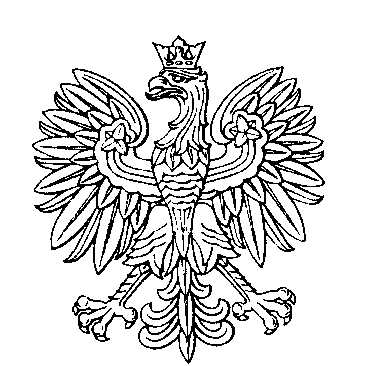 OBWODOWA KOMISJA WYBORCZA NR 1w gminie TrzcielOBWODOWA KOMISJA WYBORCZA NR 2w gminie TrzcielOBWODOWA KOMISJA WYBORCZA NR 3w gminie TrzcielOBWODOWA KOMISJA WYBORCZA NR 4w gminie TrzcielOBWODOWA KOMISJA WYBORCZA NR 5w gminie TrzcielOBWODOWA KOMISJA WYBORCZA NR 6w gminie TrzcielOBWODOWA KOMISJA WYBORCZA NR 7w gminie TrzcielOBWODOWA KOMISJA WYBORCZA NR 8w gminie TrzcielOBWODOWA KOMISJA WYBORCZA NR 9w gminie TrzcielSKŁAD KOMISJI:Przewodniczący	Barbara KarmowskaZastępca Przewodniczącego	Teresa Urszula KlimowiczCZŁONKOWIE:SKŁAD KOMISJI:Przewodniczący	Sara Anna DynowskaZastępca Przewodniczącego	Kazimiera Maria JarosławskaCZŁONKOWIE:SKŁAD KOMISJI:Przewodniczący	Marian KałekZastępca Przewodniczącego	Ewelina CichoszCZŁONKOWIE:SKŁAD KOMISJI:Przewodniczący	Danuta KałekZastępca Przewodniczącego	Ewelina GaździckaCZŁONKOWIE:SKŁAD KOMISJI:Przewodniczący	Eugenia CiechanowiczZastępca Przewodniczącego	Dagmara KopećCZŁONKOWIE:SKŁAD KOMISJI:Przewodniczący	Amelia Lidia StacheckaZastępca Przewodniczącego	Angelika Dominika CybulskaCZŁONKOWIE:SKŁAD KOMISJI:Przewodniczący	Edyta WęglowskaZastępca Przewodniczącego	Patrycja Luiza SzabłowskaCZŁONKOWIE:SKŁAD KOMISJI:Przewodniczący	Ryszard Piotr MarmajewskiZastępca Przewodniczącego	Dorota Anna OrszakCZŁONKOWIE:SKŁAD KOMISJI:Przewodniczący	Beata Karolina JasińskaZastępca Przewodniczącego	Piotr Ryszard FalkowskiCZŁONKOWIE: